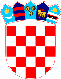 REPUBLIKA HRVATSKAVUKOVARSKO-SRIJEMSKA ŽUPANIJAOPĆINA TOVARNIK 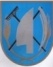 OPĆINSKO VIJEĆEKLASA: 021-05/14-03/40URBROJ: 2188/12-04-14-1Tovarnik, 23.12.2014.	Na temelju članka 14. Zakona o predškolskom odgoju i obrazovanju ( NN br. 10/97, 107/07 i 94/13 ), članka 35. Zakona o lokalnoj i područnoj ( regionalnoj ) samoupravi             ( NN br. 33/01, 60/01, 129/05, 125/08, 36/09, 150/11, 144/12, 19/13 ) i članka 31. Statuta Općine Tovarnik ( „Službeni vjesnik Vukovarsko-srijemske županije br. 04/13, 14/13 ), Općinsko vijeće Općine Tovarnik na svojoj 10. Sjednici održanoj dana 23. 12. 2014. godine, donosi: PLAN MREŽE DJEČJIH VRTIĆANA PODRUČJU OPĆINE TOVARNIK1. UVODNE ODREDBEČlanak 1.	Planom mreže dječjih vrtića na području Općine Tovarnik ( u daljnjem tekstu Plan ) utvrđuju se ustanove predškolskog odgoja i obrazovanja koje obavljaju djelatnost predškolskog odgoja i obrazovanja kao javnu službu i provode program odgoja, obrazovanja, zdravstvene zaštite, prehrane i socijalne skrbi za djecu predškolske dobi.Članak 2.Općina Tovarnik ima pravo i obvezu odlučivati o potrebama i interesima građana na svojem području organiziranjem i ostvarivanjem programa predškolskog odgoja i obrazovanja.	Prava i obveze iz predhodnog stavka ovoga članka ostvaruju se osiguranjem smještajnih kapaciteta za djecu s područja Općine Tovarnik u ustanovama predškolskog odgoja i obrazovanja i sufinanciranjem ekonomske cijene programa predškolskog odgoja i obrazovanja.2. PLAN MREŽE DJEČJIH VRTIĆAČlanak 3.	Na području Općine Tovarnik djelatnost predškolskog odgoja provoditi će se pri Osnovnoj školi „Antuna Gustava Matoša“ Tovarnik i pri Osnovnoj školi „Ilača-Banovci“ Ilača, s obzirom da na području Općine Tovarnik nema adekvatnog dječjeg vrtića. Postoji zgrada za dječji vrtić u Tovarniku, ali je u jednoj polovici smještena policija, te ona nije adekvatno opremljena niti ima prostora za obavljanje predškolskog odgoja.- Postojeće predškolske ustanove na području Općine Tovarnik koje će provoditi redovite poludnevne  programe odgojno-obrazovnog rada s djecom  predškolske dobi najmanje 150 sati programa  jesu:Osnovna škola „A.G.Matoša“ Tovarnik, Vukovarska 1. zgrada škole      Broj djelatnika predškole -1djelatnik na puno radno vrijeme,      Broj djece  - 8 djece u jednoj skupini,      Ukupna radna površina unutarnjeg prostora – 54 m2,      Neto površina za djecu – 54m2.Osnovna škola Ilača-Banovci Ilača V.Nazora 24d, zgrada školeBroj djelatnika predškole – 1 djelatnik na puno radno vrijeme,Broj djece -10 djece u jednoj skupini,Ukupna radna površina unutarnjeg prostora – 50m2,Neto površina za djecu – 50m2.Broj djece koja ne pohađaju vrtić (rođenih u razdoblju 2008-2014.g): 193 Članak 4.Obzirom da na području Općine Tovarnik postoji izgrađen dječji vrtić sa dovršenom prvom fazom izgradnje, koji trenutno nije u mogućnosti pružati usluge djeci vrtićke skupine,planovi su da se počne sa radom nakon izmještanja policije iz zgrade vrtića u svoje zgrade koje se trebaju uskoro graditi. Plan je proširenje vrtića za jednu spavaonicu, nakon izmještenja policije.Članak  5.Ovaj plan dostavlja se Vukovarsko-srijemskoj županiji radi usklađivanja razvitka mreže dječjih vrtića na području Vukovarsko-srijemske županije.Članak 6.Ovaj plan stupa na snagu osmog dana od dana objave u „Službenom vjesniku Vukovarsko-srijemske županije“.PREDSJEDNIK OPĆINSKOG VIJEĆA                                                                                 Marinko Beljo                                                              